_________________________________________________________________« 20 » август  2018  йыл                          №  27-26/20                 « 20 » августа   2018 год О Внесении изменений в решение Совета сельского поселения Байгазинский сельсовет муниципального района Бурзянский район РБ «Об установлении земельного налога на территории сельского поселения Байгазинский сельсовет от  22.11.2017г. №27-22/103.	В целях реализации положений Федерального закона 06.10.2003 года № 131-ФЗ «Об общих принципах организации местного самоуправления в РФ», и на основании протеста прокуратуры Бурзянского района Совет сельского поселения Байгазинский сельсовет муниципального района Бурзянский район Республики Башкортостан РЕШИЛ:Изложить п.п.3.3. ч.3 решения Совета сельского поселения Байгазинский муниципального района Бурзянский район от  22.11.2017г. №27-22/103 в следующей редакции:Налогоплательщики – организации уплачивают авансовые платежи по земельному налогу по итогам налогового периоде после 1 февраля года, следующего за истекшим налоговым периодом.Настоящее решение вступает в силу не ранее чем по истечении одного месяца со дня его официального обнародования и не ранее 1 января 2018 года.Настоящее решение обнародовать на информационном стенде администрации сельского поселения и на официальном сайте администрации сельского поселения.Председатель Совета сельского поселения                            А.Г.Мажитов  БАШКОРТОСТАН РЕСПУБЛИКАҺЫБӨРЙӘН РАЙОНЫМУНИЦИПАЛЬ РАЙОНЫНЫҢБАЙҒАЗЫ АУЫЛ СОВЕТЫАУЫЛ БИЛӘМӘҺЕСОВЕТЫ453580,Байғазы ауылы,Сәлих Псәнчин урамы, 8Тел.8(34755)34615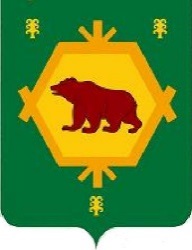 РЕСПУБЛИКА БАШКОРТОСТАН СОВЕТСЕЛЬСКОГО ПОСЕЛЕНИЯ БАЙГАЗИНСКИЙ СЕЛЬСОВЕТ МУНИЦИПАЛЬНОГО РАЙОНА БУРЗЯНСКИЙ РАЙОН453580,Байгазино,ул.Салиха Псянчина,8Тел.8(34755)34615КАРАРРЕШЕНИЕ